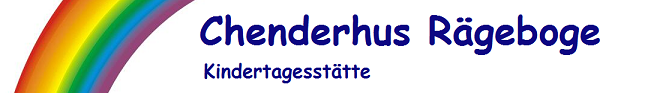 AnmeldungKindKindNameNameVornameVornameVornameGeburtsdatumGeburtsdatumNationalitätNationalitätNationalitätHeimatortHeimatortKonfessionKonfessionKonfessionMutterspracheMutterspracheWeitere Weitere Weitere StrasseStrasseSprachenSprachenSprachenPLZ OrtPLZ OrtGeschwisterGeschwisterName und JahrgangName und JahrgangElternElternMutter Name Mutter Name VornameVornameVornameBerufBerufStrasseStrasseStrasseTelefon (G)Telefon (G)PLZ OrtPLZ OrtPLZ OrtTelefon (P)Telefon (P)E-mailE-mailE-mailMobileMobileVater Name Vater Name VornameVornameVornameBerufBerufStrasseStrasseStrasseTelefon (G)Telefon (G)PLZ OrtPLZ OrtPLZ OrtTelefon (P)Telefon (P)E-mailE-mailE-mailMobileMobileErziehungsberechtigtErziehungsberechtigtVerheiratetVerheiratetVerheiratet	Ja	Nein	Ja	Nein	Ja	NeinWeitere KontaktpersonWeitere KontaktpersonTelefonTelefonTelefonKinderarztKinderarztZahnarztZahnarztTagesbetreuung Tagesbetreuung Tagesbetreuung Tagesbetreuung Tagesbetreuung Tagesbetreuung Tagesbetreuung Tagesbetreuung Montag	Dienstag	Dienstag	Dienstag	Mittwoch	Mittwoch	Donnerstag	 Donnerstag	 Donnerstag	 Donnerstag	 Freitag	Gewünschtes Eintrittsdatum:Gewünschtes Eintrittsdatum:Gewünschtes Eintrittsdatum:(Rechnen Sie bitte mit min. 2 WochenEingewöhnungszeit für Ihr Kind)(Rechnen Sie bitte mit min. 2 WochenEingewöhnungszeit für Ihr Kind)(Rechnen Sie bitte mit min. 2 WochenEingewöhnungszeit für Ihr Kind)(Rechnen Sie bitte mit min. 2 WochenEingewöhnungszeit für Ihr Kind)Bemerkungen Bemerkungen Ort und Datum       Ort und Datum       Ort und Datum       Unterschrift/enUnterschrift/enUnterschrift/enUnterschrift/en